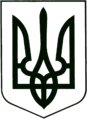 УКРАЇНА
    МОГИЛІВ - ПОДІЛЬСЬКА МІСЬКА РАДА 
   ВІННИЦЬКОЇ ОБЛАСТІВИКОНАВЧИЙ КОМІТЕТ  РІШЕННЯ№215Від 29.07.2021р.                                                       м. Могилів – ПодільськийПро надання вихідних даних Керуючись п.9 ст.31, ч.1 ст.52, ч.6 ст.59 Закону України «Про місцеве самоврядування в Україні», Законом України «Про регулювання містобудівної діяльності», розглянувши заяви гр. Катеринича П.П., гр. Гайдея М.Я., гр. гр. Загороднюка В.В. та Зеленського К.А.,-виконком міської ради ВИРІШИВ:Надати вихідні дані – містобудівні умови та обмеження:          1.1. гр. Катериничу Павлу Павловичу на проектування реконструкції нежитлової будівлі магазину під торгово - офісну будівлю за адресою: просп. Незалежності, 59б в м. Могилеві - Подільському Вінницької області.          1.2. гр. Гайдею Миколі Яковичу на проектування реконструкції квартири 4(5) та магазину під два торгово - офісних приміщення за адресою: вул. Стависька, 31/34 в м. Могилеві - Подільському Вінницької області.	1.3. гр. гр. Загороднюку В.В. та Зеленському К.А. на прибудову до квартири №3 за адресою: вул. Стуса, 54/7 в м. Могилеві - Подільському  Вінницької області.          2. Зобов’язати замовників:          2.1. Отримати належні вихідні дані – містобудівні умови і обмеження на проектування в управлінні містобудування та архітектури Могилів - Подільської міської ради.2.2. Отримати технічні умови на зовнішнє освітлення, на благоустрій та на відведення зливових вод в управлінні житлово-комунального господарства Могилів - Подільської міської ради.2.3. Розробити проектну документацію, провести її експертизу щодо міцності, надійності та довговічності об’єкта будівництва та затвердити документацію в установленому порядку.2.4. До виконання будівельних робіт приступити після виконання дозвільних процедур в інспекції Державного архітектурно - будівельного контролю у Вінницькій області відповідно до постанови Кабінету Міністрів України від 13.04.2011р. №466 з наступним прийняттям об’єкту в експлуатацію в установленому законодавством порядку.3. Контроль за виконанням даного рішення покласти на першого заступника міського голови Безмещука П.О..  Перший заступник міського голови                               Петро БЕЗМЕЩУК